İşbu süresi (arka sayfada) belirli Kısmî Zamanlı Öğrenci Çalıştırma Sözleşmesi, 2547 Sayılı Yükseköğretim Kanunu’nun 46. maddesine istinaden düzenlenen “Yükseköğretim Kurumlarında Kısmî Zamanlı Öğrenci Çalıştırma Usul ve Esasları” hükümlerine göre aşağıda isim (Unvan) ve adresleri yazılı bulunan “SAÜ Sağlık Kültür ve Spor Dairesi Başkanlığı (İşveren)” ile Kısmi Zamanlı çalıştırılacak “Öğrenci” arasında düzenlenmiştir. Bundan sonra taraflar  “İşveren” ve “Öğrenci” olarak anılacaktır.TARAFLARİŞVEREN ADI 	:   SAÜ Sağlık Kültür ve Spor Dairesi Başkanlığı            VE ADRESİ	:   Esentepe Kampüsü Serdivan / Sakarya  ÖĞRENCİNİN KİŞİSEL BİLGİLERİ:(*) T.C. Ziraat Bankası’na ait olacaktır.   												Sayfa: 2/22- SÖZLEŞME HÜKÜMLERİA-  SÖZLEŞMENİN KAPSAMI VE SÜRESİ:        İşbu Kısmî Zamanlı Öğrenci Çalıştırma Sözleşmesi, Üniversitemiz öğrencilerini kapsar ve öğrencinin “Sosyal Güvenlik Kurumu İşe Giriş Bildirgesi”ni imzaladığı tarihte geçerlilik kazanarak yürürlüğe girer. Öğrencilik haklarının sona ermesiyle, öğrencinin istifası ile, akademik takvimin bitmesiyle, İşverenin veya çalışmakta olduğu birimin Sözleşmeyi feshetmesiyle fiilen sona erer. Öğrenciliği devam eden ve İşverence çalışması uygun görülen öğrenciler, okulların açık olmadığı sömestr veya resmi tatil günlerinde de çalıştırılabilir.B-  ÇALIŞMA, ÜCRET, İZİN VE DİĞER KOŞULLAR:Başvurusu üzerine çalışması uygun görülen Öğrenci işe başlamadan önce, çalışması karşılığı tahakkuk ettirilecek ücret ödemeleri için İşveren tarafından kendisine bildirilen bir bankada (Ziraat Bankası) kendi adına bir hesap açtırır ve hesap (IBAN) numarasını Sağlık Kültür ve Spor Dairesi Başkanlığı’na bildirir.Kısmî zamanlı çalışacak öğrenciye, çalışacağı birim tarafından yaptırılacak iş ve işlemlerin tanımı yapılır, görev ve sorumlulukları belirtilir ve günlük 3 saat veya haftada 15 saati geçmemek üzere (öğrencinin haftalık ders saatleri de dikkate alınarak) hazırlanan çalışma planı kendisine tebliğ edilir.Öğrenciler çalıştıkları saat süresi karşılığında ücret alırlar. Fazla mesai yaptırılmaz ve ücreti de ödenmez.Kısmî zamanlı olarak çalışan öğrenciye 1 saatlik çalışma karşılığı yapılacak ödemede esas alınacak ücret, 4857 sayılı İş Kanunu gereğince belirlenmiş olan günlük brüt asgari ücretin dörtte birinden fazla olmamak kaydıyla Üniversite Yönetim Kurulu tarafından belirlenen brüt saat ücreti üzerinden hesaplanır ve yasal kesintilerden sonra kalan net tutar üzerinden ödeme yapılır.İlgili birim amirinin yazılı onayıyla, öğrenciye yılda en fazla 10 gün ücretli izin kullandırılabilir.Öğrenci, kısmi zamanlı çalıştığı süre içinde başka bir yerde tam zamanlı veya en az asgari ücret düzeyinde bir ücret alarak çalışamaz/çalışıyor gösterilemez. İdareye bilgi vermeden veya mazeretsiz olarak (farklı zamanlarda da olsa) en fazla 3 gün süresince işe gelmeyen öğrenci işten çıkarılır ve o öğretim yılı içinde o birimde ya da başka bir birimde tekrar Kısmî Zamanlı Öğrenci olarak çalıştırılamaz. Milli Bayram veya Genel Tatil olarak kabul edilen günlerde öğrenci çalıştırılmaması esas olmakla birlikte gece, hafta sonu, sömestr veya resmi tatillerde hizmete açık birimlerde işin gerektirdiği durumlarda, ilgili birim yöneticisinin isteği üzerine öğrenci çalıştırılabilir. Dini Bayram tatillerinde öğrenci çalıştırılamaz.Birim Yöneticileri gerek gördüğü takdirde, öğrencinin çalıştırıldığı birimde iş tanımı ve iş değişikliği yapabilir. Ancak öğrenciler birimlerde temizlik, taşıma v.b. gibi ağır işlerde kesinlikle çalıştırılamazlar.Öğrenciler çalıştıkları sürece Yükseköğretim Kurumları Öğrenci Disiplin Yönetmeliğine uygun davranışlarda bulunmak zorundadırlar. Öğrencilik sıfatına yakışmayan tutum ve davranışlarda bulunan, Disiplin Yönetmeliğine aykırı hal ve fiillerde bulunan, işbu Sözleşmede belirtilen esaslara aykırı hareket eden öğrencinin Sözleşmesi, İşveren tarafından tek taraflı olarak re’sen feshedilebilir. Kısmî Zamanlı Öğrenciler, sosyal güvenlik yönünden 5510 sy. Sosyal Sigortalar ve Genel Sağlık Sigortası Kanununun 4. Maddesinin birinci fıkrasının (a) bendi kapsamında sigortalı sayılırlar ve bunlardan bakmakla yükümlü olunan kişi durumunda olmayanlar hakkında ayrıca genel sağlık sigortası hükümleri uygulanır. Ancak, bu öğrenciler 2547 sy. Kanunun 46. Maddesi uyarınca işçi (veya memur) sayılmazlar, Sendikaya üye olamazlar. Personele ait sosyal tesis ve servis araçlarından yararlanamazlar. Kısmî Zamanlı Öğrencilerin sigortalılık giriş ve çıkışlarına ilişkin bildirimleri Sağlık Kültür ve Spor Dairesi Başkanlığı tarafından Sosyal Güvenlik Kurumu’na yapılır.İşveren işbu Sözleşmeyi dilediği zaman ihbarda bulunmaksızın tek taraflı olarak fesih hakkına sahiptir. Öğrenci, Sözleşmenin bu şekilde feshi durumunda İşverenden (fiilen çalıştığı sürenin ücreti dışında) herhangi bir ücret veya hak talebinde bulunamaz. Bu Sözleşmede hüküm bulunmayan hallerde “Yükseköğretim Kurumlarında Kısmî Zamanlı Öğrenci Çalıştırma Usul ve Esasları” ile “Sakarya Üniversitesi Kısmî Zamanlı Öğrenci Çalıştırma Senato Esasları”nda yer alan hükümler uygulanır. İşbu Sözleşmenin başlangıç ve yürürlük tarihi, öğrencinin SGK İşe Giriş Bildirgesi evrakında yer alan kayıt tarihinden itibaren geçerlidir.DİKKAT: Gerçeğe aykırı, yanıltıcı veya eksik bilgi/belge veren, istenen belgeleri zamanında getirmeyen öğrenci, işe başlatılsa dahi işten çıkartılır ve yapılan ödemelerin tamamı (6183 sy. Kanun çerçevesinde) yasal faiziyle geri alınır. Ayrıca hakkında Öğrenci Disiplin Yönetmeliği hükümleri uyarınca işlem yapılır.-Taraflar, Sözleşmede yer alan ve kendilerine ait bilgilerin doğruluğu ile “Sözleşme Hükümleri”ne uymayı karşılıklı olarak beyan, taahhüt ve kabul ederler..      İŞVEREN :			     		                         ÖĞRENCİ: (İmza/Mühür/Kaşe) 				 	                   (İmza)	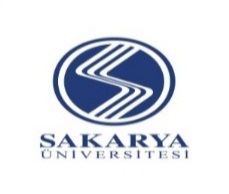 SAÜ REKTÖRLÜĞÜKISMİ ZAMANLI ÖĞRENCİ ÇALIŞTIRMA SÖZLEŞMESİSayfa: 1/2Çalışacağı Okul/Birim AdıÇalışma Şekli(   ) Geçici İnsan Kaynağı(   ) Geçici İnsan Kaynağı(   ) Geçici İnsan Kaynağı(   ) Geçici İnsan Kaynağı(   ) Geçici İnsan Kaynağı(   ) Geçici İnsan Kaynağı(   ) Geçici İnsan Kaynağı(   ) Geçici İnsan Kaynağı(   ) Geçici İnsan Kaynağı(   ) Geçici İnsan Kaynağı(   ) Geçici İnsan Kaynağı(   ) Geçici İnsan Kaynağı(   ) Geçici İnsan Kaynağı(   ) Geçici İnsan Kaynağı(   ) Öğrenci Asistan(   ) Öğrenci Asistan(   ) Öğrenci Asistan(   ) Öğrenci Asistan(   ) Öğrenci Asistan(   ) Öğrenci Asistan(   ) Öğrenci Asistan(   ) Öğrenci Asistan(   ) Öğrenci Asistan(   ) Öğrenci Asistan(   ) Öğrenci Asistan(   ) Öğrenci Asistan(   ) Öğrenci Asistan(   ) Öğrenci Asistan(   ) Öğrenci Asistan(   ) Öğrenci Asistan(   ) Öğrenci Asistan(   ) Öğrenci Asistan(   ) Öğrenci Asistan(   ) Özel Nitelikli Öğrenci(   ) Özel Nitelikli Öğrenci(   ) Özel Nitelikli Öğrenci(   ) Özel Nitelikli Öğrenci(   ) Özel Nitelikli Öğrenci(   ) Özel Nitelikli Öğrenci(   ) Özel Nitelikli Öğrenci(   ) Özel Nitelikli Öğrenci(   ) Özel Nitelikli Öğrenci(   ) Özel Nitelikli Öğrenci(   ) Özel Nitelikli Öğrenci(   ) Özel Nitelikli Öğrenci(   ) Özel Nitelikli Öğrenci(   ) Özel Nitelikli Öğrenci(   ) Özel Nitelikli Öğrenci(   ) Özel Nitelikli ÖğrenciT.C. Kimlik NoAdı SoyadıDoğum Yeri Doğum Tarihiİkamet AdresiOkulunun AdıBölümüKaçıncı Sınıf Öğrenci No   Öğrenci No   Öğrenci No   Öğrenci No   Öğrenci No   Öğrenci No   Öğrenci No   Öğrenci No   Öğrenci No   Öğrenci No   Programı(   ) Ön Lisans(   ) Ön Lisans(   ) Ön Lisans(   ) Ön Lisans(   ) Ön Lisans(   ) Ön Lisans(   ) Ön Lisans(   ) Ön Lisans(   ) Ön Lisans(   ) Ön Lisans(   ) Ön Lisans(   ) Ön Lisans(   ) Lisans(   ) Lisans(   ) Lisans(   ) Lisans(   ) Lisans(   ) Lisans(   ) Lisans(   ) Lisans(   ) Lisans(   ) Lisans(   ) Lisans(   ) Yüksek Lisans(   ) Yüksek Lisans(   ) Yüksek Lisans(   ) Yüksek Lisans(   ) Yüksek Lisans(   ) Yüksek Lisans(   ) Yüksek Lisans(   ) Yüksek Lisans(   ) Yüksek Lisans(   ) Yüksek Lisans(   ) Yüksek Lisans(   ) Yüksek Lisans(   ) Yüksek Lisans(   ) Yüksek Lisans(   ) Yüksek Lisans(   ) Yüksek Lisans(   ) Doktora(   ) Doktora(   ) Doktora(   ) Doktora(   ) Doktora(   ) Doktora(   ) Doktora(   ) Doktora(   ) Doktora(   ) DoktoraE - Posta Adresi   Tel No (GSM)00005555Genel Sağlık Sigortası Durumu(SGK’na sorulur)(   )  Genel Sağlık Sigortam YOK (Şu An İçin GSS’ndan Yararlanmıyorum).(   ) Ailem (Anne/Baba/Eş/Çocuk) Üzerinden Genel Sağlık Sigortam VAR(   )  Kendime Ait Genel Sağlık Sigortam VAR (Başka Yerde de Çalışıyorum) (   )  Genel Sağlık Sigortam YOK (Şu An İçin GSS’ndan Yararlanmıyorum).(   ) Ailem (Anne/Baba/Eş/Çocuk) Üzerinden Genel Sağlık Sigortam VAR(   )  Kendime Ait Genel Sağlık Sigortam VAR (Başka Yerde de Çalışıyorum) (   )  Genel Sağlık Sigortam YOK (Şu An İçin GSS’ndan Yararlanmıyorum).(   ) Ailem (Anne/Baba/Eş/Çocuk) Üzerinden Genel Sağlık Sigortam VAR(   )  Kendime Ait Genel Sağlık Sigortam VAR (Başka Yerde de Çalışıyorum) (   )  Genel Sağlık Sigortam YOK (Şu An İçin GSS’ndan Yararlanmıyorum).(   ) Ailem (Anne/Baba/Eş/Çocuk) Üzerinden Genel Sağlık Sigortam VAR(   )  Kendime Ait Genel Sağlık Sigortam VAR (Başka Yerde de Çalışıyorum) (   )  Genel Sağlık Sigortam YOK (Şu An İçin GSS’ndan Yararlanmıyorum).(   ) Ailem (Anne/Baba/Eş/Çocuk) Üzerinden Genel Sağlık Sigortam VAR(   )  Kendime Ait Genel Sağlık Sigortam VAR (Başka Yerde de Çalışıyorum) (   )  Genel Sağlık Sigortam YOK (Şu An İçin GSS’ndan Yararlanmıyorum).(   ) Ailem (Anne/Baba/Eş/Çocuk) Üzerinden Genel Sağlık Sigortam VAR(   )  Kendime Ait Genel Sağlık Sigortam VAR (Başka Yerde de Çalışıyorum) (   )  Genel Sağlık Sigortam YOK (Şu An İçin GSS’ndan Yararlanmıyorum).(   ) Ailem (Anne/Baba/Eş/Çocuk) Üzerinden Genel Sağlık Sigortam VAR(   )  Kendime Ait Genel Sağlık Sigortam VAR (Başka Yerde de Çalışıyorum) (   )  Genel Sağlık Sigortam YOK (Şu An İçin GSS’ndan Yararlanmıyorum).(   ) Ailem (Anne/Baba/Eş/Çocuk) Üzerinden Genel Sağlık Sigortam VAR(   )  Kendime Ait Genel Sağlık Sigortam VAR (Başka Yerde de Çalışıyorum) (   )  Genel Sağlık Sigortam YOK (Şu An İçin GSS’ndan Yararlanmıyorum).(   ) Ailem (Anne/Baba/Eş/Çocuk) Üzerinden Genel Sağlık Sigortam VAR(   )  Kendime Ait Genel Sağlık Sigortam VAR (Başka Yerde de Çalışıyorum) (   )  Genel Sağlık Sigortam YOK (Şu An İçin GSS’ndan Yararlanmıyorum).(   ) Ailem (Anne/Baba/Eş/Çocuk) Üzerinden Genel Sağlık Sigortam VAR(   )  Kendime Ait Genel Sağlık Sigortam VAR (Başka Yerde de Çalışıyorum) (   )  Genel Sağlık Sigortam YOK (Şu An İçin GSS’ndan Yararlanmıyorum).(   ) Ailem (Anne/Baba/Eş/Çocuk) Üzerinden Genel Sağlık Sigortam VAR(   )  Kendime Ait Genel Sağlık Sigortam VAR (Başka Yerde de Çalışıyorum) (   )  Genel Sağlık Sigortam YOK (Şu An İçin GSS’ndan Yararlanmıyorum).(   ) Ailem (Anne/Baba/Eş/Çocuk) Üzerinden Genel Sağlık Sigortam VAR(   )  Kendime Ait Genel Sağlık Sigortam VAR (Başka Yerde de Çalışıyorum) (   )  Genel Sağlık Sigortam YOK (Şu An İçin GSS’ndan Yararlanmıyorum).(   ) Ailem (Anne/Baba/Eş/Çocuk) Üzerinden Genel Sağlık Sigortam VAR(   )  Kendime Ait Genel Sağlık Sigortam VAR (Başka Yerde de Çalışıyorum) (   )  Genel Sağlık Sigortam YOK (Şu An İçin GSS’ndan Yararlanmıyorum).(   ) Ailem (Anne/Baba/Eş/Çocuk) Üzerinden Genel Sağlık Sigortam VAR(   )  Kendime Ait Genel Sağlık Sigortam VAR (Başka Yerde de Çalışıyorum) (   )  Genel Sağlık Sigortam YOK (Şu An İçin GSS’ndan Yararlanmıyorum).(   ) Ailem (Anne/Baba/Eş/Çocuk) Üzerinden Genel Sağlık Sigortam VAR(   )  Kendime Ait Genel Sağlık Sigortam VAR (Başka Yerde de Çalışıyorum) (   )  Genel Sağlık Sigortam YOK (Şu An İçin GSS’ndan Yararlanmıyorum).(   ) Ailem (Anne/Baba/Eş/Çocuk) Üzerinden Genel Sağlık Sigortam VAR(   )  Kendime Ait Genel Sağlık Sigortam VAR (Başka Yerde de Çalışıyorum) (   )  Genel Sağlık Sigortam YOK (Şu An İçin GSS’ndan Yararlanmıyorum).(   ) Ailem (Anne/Baba/Eş/Çocuk) Üzerinden Genel Sağlık Sigortam VAR(   )  Kendime Ait Genel Sağlık Sigortam VAR (Başka Yerde de Çalışıyorum) (   )  Genel Sağlık Sigortam YOK (Şu An İçin GSS’ndan Yararlanmıyorum).(   ) Ailem (Anne/Baba/Eş/Çocuk) Üzerinden Genel Sağlık Sigortam VAR(   )  Kendime Ait Genel Sağlık Sigortam VAR (Başka Yerde de Çalışıyorum) (   )  Genel Sağlık Sigortam YOK (Şu An İçin GSS’ndan Yararlanmıyorum).(   ) Ailem (Anne/Baba/Eş/Çocuk) Üzerinden Genel Sağlık Sigortam VAR(   )  Kendime Ait Genel Sağlık Sigortam VAR (Başka Yerde de Çalışıyorum) (   )  Genel Sağlık Sigortam YOK (Şu An İçin GSS’ndan Yararlanmıyorum).(   ) Ailem (Anne/Baba/Eş/Çocuk) Üzerinden Genel Sağlık Sigortam VAR(   )  Kendime Ait Genel Sağlık Sigortam VAR (Başka Yerde de Çalışıyorum) (   )  Genel Sağlık Sigortam YOK (Şu An İçin GSS’ndan Yararlanmıyorum).(   ) Ailem (Anne/Baba/Eş/Çocuk) Üzerinden Genel Sağlık Sigortam VAR(   )  Kendime Ait Genel Sağlık Sigortam VAR (Başka Yerde de Çalışıyorum) (   )  Genel Sağlık Sigortam YOK (Şu An İçin GSS’ndan Yararlanmıyorum).(   ) Ailem (Anne/Baba/Eş/Çocuk) Üzerinden Genel Sağlık Sigortam VAR(   )  Kendime Ait Genel Sağlık Sigortam VAR (Başka Yerde de Çalışıyorum) (   )  Genel Sağlık Sigortam YOK (Şu An İçin GSS’ndan Yararlanmıyorum).(   ) Ailem (Anne/Baba/Eş/Çocuk) Üzerinden Genel Sağlık Sigortam VAR(   )  Kendime Ait Genel Sağlık Sigortam VAR (Başka Yerde de Çalışıyorum) (   )  Genel Sağlık Sigortam YOK (Şu An İçin GSS’ndan Yararlanmıyorum).(   ) Ailem (Anne/Baba/Eş/Çocuk) Üzerinden Genel Sağlık Sigortam VAR(   )  Kendime Ait Genel Sağlık Sigortam VAR (Başka Yerde de Çalışıyorum) (   )  Genel Sağlık Sigortam YOK (Şu An İçin GSS’ndan Yararlanmıyorum).(   ) Ailem (Anne/Baba/Eş/Çocuk) Üzerinden Genel Sağlık Sigortam VAR(   )  Kendime Ait Genel Sağlık Sigortam VAR (Başka Yerde de Çalışıyorum) (   )  Genel Sağlık Sigortam YOK (Şu An İçin GSS’ndan Yararlanmıyorum).(   ) Ailem (Anne/Baba/Eş/Çocuk) Üzerinden Genel Sağlık Sigortam VAR(   )  Kendime Ait Genel Sağlık Sigortam VAR (Başka Yerde de Çalışıyorum) (   )  Genel Sağlık Sigortam YOK (Şu An İçin GSS’ndan Yararlanmıyorum).(   ) Ailem (Anne/Baba/Eş/Çocuk) Üzerinden Genel Sağlık Sigortam VAR(   )  Kendime Ait Genel Sağlık Sigortam VAR (Başka Yerde de Çalışıyorum) (   )  Genel Sağlık Sigortam YOK (Şu An İçin GSS’ndan Yararlanmıyorum).(   ) Ailem (Anne/Baba/Eş/Çocuk) Üzerinden Genel Sağlık Sigortam VAR(   )  Kendime Ait Genel Sağlık Sigortam VAR (Başka Yerde de Çalışıyorum) (   )  Genel Sağlık Sigortam YOK (Şu An İçin GSS’ndan Yararlanmıyorum).(   ) Ailem (Anne/Baba/Eş/Çocuk) Üzerinden Genel Sağlık Sigortam VAR(   )  Kendime Ait Genel Sağlık Sigortam VAR (Başka Yerde de Çalışıyorum) (   )  Genel Sağlık Sigortam YOK (Şu An İçin GSS’ndan Yararlanmıyorum).(   ) Ailem (Anne/Baba/Eş/Çocuk) Üzerinden Genel Sağlık Sigortam VAR(   )  Kendime Ait Genel Sağlık Sigortam VAR (Başka Yerde de Çalışıyorum) (   )  Genel Sağlık Sigortam YOK (Şu An İçin GSS’ndan Yararlanmıyorum).(   ) Ailem (Anne/Baba/Eş/Çocuk) Üzerinden Genel Sağlık Sigortam VAR(   )  Kendime Ait Genel Sağlık Sigortam VAR (Başka Yerde de Çalışıyorum) (   )  Genel Sağlık Sigortam YOK (Şu An İçin GSS’ndan Yararlanmıyorum).(   ) Ailem (Anne/Baba/Eş/Çocuk) Üzerinden Genel Sağlık Sigortam VAR(   )  Kendime Ait Genel Sağlık Sigortam VAR (Başka Yerde de Çalışıyorum) (   )  Genel Sağlık Sigortam YOK (Şu An İçin GSS’ndan Yararlanmıyorum).(   ) Ailem (Anne/Baba/Eş/Çocuk) Üzerinden Genel Sağlık Sigortam VAR(   )  Kendime Ait Genel Sağlık Sigortam VAR (Başka Yerde de Çalışıyorum) (   )  Genel Sağlık Sigortam YOK (Şu An İçin GSS’ndan Yararlanmıyorum).(   ) Ailem (Anne/Baba/Eş/Çocuk) Üzerinden Genel Sağlık Sigortam VAR(   )  Kendime Ait Genel Sağlık Sigortam VAR (Başka Yerde de Çalışıyorum) (   )  Genel Sağlık Sigortam YOK (Şu An İçin GSS’ndan Yararlanmıyorum).(   ) Ailem (Anne/Baba/Eş/Çocuk) Üzerinden Genel Sağlık Sigortam VAR(   )  Kendime Ait Genel Sağlık Sigortam VAR (Başka Yerde de Çalışıyorum) (   )  Genel Sağlık Sigortam YOK (Şu An İçin GSS’ndan Yararlanmıyorum).(   ) Ailem (Anne/Baba/Eş/Çocuk) Üzerinden Genel Sağlık Sigortam VAR(   )  Kendime Ait Genel Sağlık Sigortam VAR (Başka Yerde de Çalışıyorum) (   )  Genel Sağlık Sigortam YOK (Şu An İçin GSS’ndan Yararlanmıyorum).(   ) Ailem (Anne/Baba/Eş/Çocuk) Üzerinden Genel Sağlık Sigortam VAR(   )  Kendime Ait Genel Sağlık Sigortam VAR (Başka Yerde de Çalışıyorum) (   )  Genel Sağlık Sigortam YOK (Şu An İçin GSS’ndan Yararlanmıyorum).(   ) Ailem (Anne/Baba/Eş/Çocuk) Üzerinden Genel Sağlık Sigortam VAR(   )  Kendime Ait Genel Sağlık Sigortam VAR (Başka Yerde de Çalışıyorum) (   )  Genel Sağlık Sigortam YOK (Şu An İçin GSS’ndan Yararlanmıyorum).(   ) Ailem (Anne/Baba/Eş/Çocuk) Üzerinden Genel Sağlık Sigortam VAR(   )  Kendime Ait Genel Sağlık Sigortam VAR (Başka Yerde de Çalışıyorum) (   )  Genel Sağlık Sigortam YOK (Şu An İçin GSS’ndan Yararlanmıyorum).(   ) Ailem (Anne/Baba/Eş/Çocuk) Üzerinden Genel Sağlık Sigortam VAR(   )  Kendime Ait Genel Sağlık Sigortam VAR (Başka Yerde de Çalışıyorum) (   )  Genel Sağlık Sigortam YOK (Şu An İçin GSS’ndan Yararlanmıyorum).(   ) Ailem (Anne/Baba/Eş/Çocuk) Üzerinden Genel Sağlık Sigortam VAR(   )  Kendime Ait Genel Sağlık Sigortam VAR (Başka Yerde de Çalışıyorum) (   )  Genel Sağlık Sigortam YOK (Şu An İçin GSS’ndan Yararlanmıyorum).(   ) Ailem (Anne/Baba/Eş/Çocuk) Üzerinden Genel Sağlık Sigortam VAR(   )  Kendime Ait Genel Sağlık Sigortam VAR (Başka Yerde de Çalışıyorum) (   )  Genel Sağlık Sigortam YOK (Şu An İçin GSS’ndan Yararlanmıyorum).(   ) Ailem (Anne/Baba/Eş/Çocuk) Üzerinden Genel Sağlık Sigortam VAR(   )  Kendime Ait Genel Sağlık Sigortam VAR (Başka Yerde de Çalışıyorum) (   )  Genel Sağlık Sigortam YOK (Şu An İçin GSS’ndan Yararlanmıyorum).(   ) Ailem (Anne/Baba/Eş/Çocuk) Üzerinden Genel Sağlık Sigortam VAR(   )  Kendime Ait Genel Sağlık Sigortam VAR (Başka Yerde de Çalışıyorum) (   )  Genel Sağlık Sigortam YOK (Şu An İçin GSS’ndan Yararlanmıyorum).(   ) Ailem (Anne/Baba/Eş/Çocuk) Üzerinden Genel Sağlık Sigortam VAR(   )  Kendime Ait Genel Sağlık Sigortam VAR (Başka Yerde de Çalışıyorum) (   )  Genel Sağlık Sigortam YOK (Şu An İçin GSS’ndan Yararlanmıyorum).(   ) Ailem (Anne/Baba/Eş/Çocuk) Üzerinden Genel Sağlık Sigortam VAR(   )  Kendime Ait Genel Sağlık Sigortam VAR (Başka Yerde de Çalışıyorum) (   )  Genel Sağlık Sigortam YOK (Şu An İçin GSS’ndan Yararlanmıyorum).(   ) Ailem (Anne/Baba/Eş/Çocuk) Üzerinden Genel Sağlık Sigortam VAR(   )  Kendime Ait Genel Sağlık Sigortam VAR (Başka Yerde de Çalışıyorum) (   )  Genel Sağlık Sigortam YOK (Şu An İçin GSS’ndan Yararlanmıyorum).(   ) Ailem (Anne/Baba/Eş/Çocuk) Üzerinden Genel Sağlık Sigortam VAR(   )  Kendime Ait Genel Sağlık Sigortam VAR (Başka Yerde de Çalışıyorum) (   )  Genel Sağlık Sigortam YOK (Şu An İçin GSS’ndan Yararlanmıyorum).(   ) Ailem (Anne/Baba/Eş/Çocuk) Üzerinden Genel Sağlık Sigortam VAR(   )  Kendime Ait Genel Sağlık Sigortam VAR (Başka Yerde de Çalışıyorum) Aylık Gelir Durumu         (Ölüm Aylığı Veya Nafaka Dışında)(   ) Hiç Gelirim YOK(   ) Brüt Asgari Ücretin Altında Aylık Gelirim VAR(   ) Brüt Asgari Ücret Düzeyinde / Üzerinde Aylık Gelirim VAR(   ) Hiç Gelirim YOK(   ) Brüt Asgari Ücretin Altında Aylık Gelirim VAR(   ) Brüt Asgari Ücret Düzeyinde / Üzerinde Aylık Gelirim VAR(   ) Hiç Gelirim YOK(   ) Brüt Asgari Ücretin Altında Aylık Gelirim VAR(   ) Brüt Asgari Ücret Düzeyinde / Üzerinde Aylık Gelirim VAR(   ) Hiç Gelirim YOK(   ) Brüt Asgari Ücretin Altında Aylık Gelirim VAR(   ) Brüt Asgari Ücret Düzeyinde / Üzerinde Aylık Gelirim VAR(   ) Hiç Gelirim YOK(   ) Brüt Asgari Ücretin Altında Aylık Gelirim VAR(   ) Brüt Asgari Ücret Düzeyinde / Üzerinde Aylık Gelirim VAR(   ) Hiç Gelirim YOK(   ) Brüt Asgari Ücretin Altında Aylık Gelirim VAR(   ) Brüt Asgari Ücret Düzeyinde / Üzerinde Aylık Gelirim VAR(   ) Hiç Gelirim YOK(   ) Brüt Asgari Ücretin Altında Aylık Gelirim VAR(   ) Brüt Asgari Ücret Düzeyinde / Üzerinde Aylık Gelirim VAR(   ) Hiç Gelirim YOK(   ) Brüt Asgari Ücretin Altında Aylık Gelirim VAR(   ) Brüt Asgari Ücret Düzeyinde / Üzerinde Aylık Gelirim VAR(   ) Hiç Gelirim YOK(   ) Brüt Asgari Ücretin Altında Aylık Gelirim VAR(   ) Brüt Asgari Ücret Düzeyinde / Üzerinde Aylık Gelirim VAR(   ) Hiç Gelirim YOK(   ) Brüt Asgari Ücretin Altında Aylık Gelirim VAR(   ) Brüt Asgari Ücret Düzeyinde / Üzerinde Aylık Gelirim VAR(   ) Hiç Gelirim YOK(   ) Brüt Asgari Ücretin Altında Aylık Gelirim VAR(   ) Brüt Asgari Ücret Düzeyinde / Üzerinde Aylık Gelirim VAR(   ) Hiç Gelirim YOK(   ) Brüt Asgari Ücretin Altında Aylık Gelirim VAR(   ) Brüt Asgari Ücret Düzeyinde / Üzerinde Aylık Gelirim VAR(   ) Hiç Gelirim YOK(   ) Brüt Asgari Ücretin Altında Aylık Gelirim VAR(   ) Brüt Asgari Ücret Düzeyinde / Üzerinde Aylık Gelirim VAR(   ) Hiç Gelirim YOK(   ) Brüt Asgari Ücretin Altında Aylık Gelirim VAR(   ) Brüt Asgari Ücret Düzeyinde / Üzerinde Aylık Gelirim VAR(   ) Hiç Gelirim YOK(   ) Brüt Asgari Ücretin Altında Aylık Gelirim VAR(   ) Brüt Asgari Ücret Düzeyinde / Üzerinde Aylık Gelirim VAR(   ) Hiç Gelirim YOK(   ) Brüt Asgari Ücretin Altında Aylık Gelirim VAR(   ) Brüt Asgari Ücret Düzeyinde / Üzerinde Aylık Gelirim VAR(   ) Hiç Gelirim YOK(   ) Brüt Asgari Ücretin Altında Aylık Gelirim VAR(   ) Brüt Asgari Ücret Düzeyinde / Üzerinde Aylık Gelirim VAR(   ) Hiç Gelirim YOK(   ) Brüt Asgari Ücretin Altında Aylık Gelirim VAR(   ) Brüt Asgari Ücret Düzeyinde / Üzerinde Aylık Gelirim VAR(   ) Hiç Gelirim YOK(   ) Brüt Asgari Ücretin Altında Aylık Gelirim VAR(   ) Brüt Asgari Ücret Düzeyinde / Üzerinde Aylık Gelirim VAR(   ) Hiç Gelirim YOK(   ) Brüt Asgari Ücretin Altında Aylık Gelirim VAR(   ) Brüt Asgari Ücret Düzeyinde / Üzerinde Aylık Gelirim VAR(   ) Hiç Gelirim YOK(   ) Brüt Asgari Ücretin Altında Aylık Gelirim VAR(   ) Brüt Asgari Ücret Düzeyinde / Üzerinde Aylık Gelirim VAR(   ) Hiç Gelirim YOK(   ) Brüt Asgari Ücretin Altında Aylık Gelirim VAR(   ) Brüt Asgari Ücret Düzeyinde / Üzerinde Aylık Gelirim VAR(   ) Hiç Gelirim YOK(   ) Brüt Asgari Ücretin Altında Aylık Gelirim VAR(   ) Brüt Asgari Ücret Düzeyinde / Üzerinde Aylık Gelirim VAR(   ) Hiç Gelirim YOK(   ) Brüt Asgari Ücretin Altında Aylık Gelirim VAR(   ) Brüt Asgari Ücret Düzeyinde / Üzerinde Aylık Gelirim VAR(   ) Hiç Gelirim YOK(   ) Brüt Asgari Ücretin Altında Aylık Gelirim VAR(   ) Brüt Asgari Ücret Düzeyinde / Üzerinde Aylık Gelirim VAR(   ) Hiç Gelirim YOK(   ) Brüt Asgari Ücretin Altında Aylık Gelirim VAR(   ) Brüt Asgari Ücret Düzeyinde / Üzerinde Aylık Gelirim VAR(   ) Hiç Gelirim YOK(   ) Brüt Asgari Ücretin Altında Aylık Gelirim VAR(   ) Brüt Asgari Ücret Düzeyinde / Üzerinde Aylık Gelirim VAR(   ) Hiç Gelirim YOK(   ) Brüt Asgari Ücretin Altında Aylık Gelirim VAR(   ) Brüt Asgari Ücret Düzeyinde / Üzerinde Aylık Gelirim VAR(   ) Hiç Gelirim YOK(   ) Brüt Asgari Ücretin Altında Aylık Gelirim VAR(   ) Brüt Asgari Ücret Düzeyinde / Üzerinde Aylık Gelirim VAR(   ) Hiç Gelirim YOK(   ) Brüt Asgari Ücretin Altında Aylık Gelirim VAR(   ) Brüt Asgari Ücret Düzeyinde / Üzerinde Aylık Gelirim VAR(   ) Hiç Gelirim YOK(   ) Brüt Asgari Ücretin Altında Aylık Gelirim VAR(   ) Brüt Asgari Ücret Düzeyinde / Üzerinde Aylık Gelirim VAR(   ) Hiç Gelirim YOK(   ) Brüt Asgari Ücretin Altında Aylık Gelirim VAR(   ) Brüt Asgari Ücret Düzeyinde / Üzerinde Aylık Gelirim VAR(   ) Hiç Gelirim YOK(   ) Brüt Asgari Ücretin Altında Aylık Gelirim VAR(   ) Brüt Asgari Ücret Düzeyinde / Üzerinde Aylık Gelirim VAR(   ) Hiç Gelirim YOK(   ) Brüt Asgari Ücretin Altında Aylık Gelirim VAR(   ) Brüt Asgari Ücret Düzeyinde / Üzerinde Aylık Gelirim VAR(   ) Hiç Gelirim YOK(   ) Brüt Asgari Ücretin Altında Aylık Gelirim VAR(   ) Brüt Asgari Ücret Düzeyinde / Üzerinde Aylık Gelirim VAR(   ) Hiç Gelirim YOK(   ) Brüt Asgari Ücretin Altında Aylık Gelirim VAR(   ) Brüt Asgari Ücret Düzeyinde / Üzerinde Aylık Gelirim VAR(   ) Hiç Gelirim YOK(   ) Brüt Asgari Ücretin Altında Aylık Gelirim VAR(   ) Brüt Asgari Ücret Düzeyinde / Üzerinde Aylık Gelirim VAR(   ) Hiç Gelirim YOK(   ) Brüt Asgari Ücretin Altında Aylık Gelirim VAR(   ) Brüt Asgari Ücret Düzeyinde / Üzerinde Aylık Gelirim VAR(   ) Hiç Gelirim YOK(   ) Brüt Asgari Ücretin Altında Aylık Gelirim VAR(   ) Brüt Asgari Ücret Düzeyinde / Üzerinde Aylık Gelirim VAR(   ) Hiç Gelirim YOK(   ) Brüt Asgari Ücretin Altında Aylık Gelirim VAR(   ) Brüt Asgari Ücret Düzeyinde / Üzerinde Aylık Gelirim VAR(   ) Hiç Gelirim YOK(   ) Brüt Asgari Ücretin Altında Aylık Gelirim VAR(   ) Brüt Asgari Ücret Düzeyinde / Üzerinde Aylık Gelirim VAR(   ) Hiç Gelirim YOK(   ) Brüt Asgari Ücretin Altında Aylık Gelirim VAR(   ) Brüt Asgari Ücret Düzeyinde / Üzerinde Aylık Gelirim VAR(   ) Hiç Gelirim YOK(   ) Brüt Asgari Ücretin Altında Aylık Gelirim VAR(   ) Brüt Asgari Ücret Düzeyinde / Üzerinde Aylık Gelirim VAR(   ) Hiç Gelirim YOK(   ) Brüt Asgari Ücretin Altında Aylık Gelirim VAR(   ) Brüt Asgari Ücret Düzeyinde / Üzerinde Aylık Gelirim VAR(   ) Hiç Gelirim YOK(   ) Brüt Asgari Ücretin Altında Aylık Gelirim VAR(   ) Brüt Asgari Ücret Düzeyinde / Üzerinde Aylık Gelirim VAR(   ) Hiç Gelirim YOK(   ) Brüt Asgari Ücretin Altında Aylık Gelirim VAR(   ) Brüt Asgari Ücret Düzeyinde / Üzerinde Aylık Gelirim VAR(   ) Hiç Gelirim YOK(   ) Brüt Asgari Ücretin Altında Aylık Gelirim VAR(   ) Brüt Asgari Ücret Düzeyinde / Üzerinde Aylık Gelirim VAR(   ) Hiç Gelirim YOK(   ) Brüt Asgari Ücretin Altında Aylık Gelirim VAR(   ) Brüt Asgari Ücret Düzeyinde / Üzerinde Aylık Gelirim VAR(   ) Hiç Gelirim YOK(   ) Brüt Asgari Ücretin Altında Aylık Gelirim VAR(   ) Brüt Asgari Ücret Düzeyinde / Üzerinde Aylık Gelirim VARIBAN NO (*)TRR